“RÖPORTAJ ATÖLYESİ” ANTALYA BULUŞMASI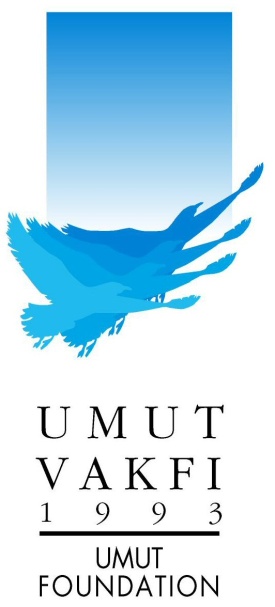 Yerel Basın Atölye Çalışması - 2TASLAK PROGRAM27 -29 Mart 2015 / Club Sera Oteli - ANTALYA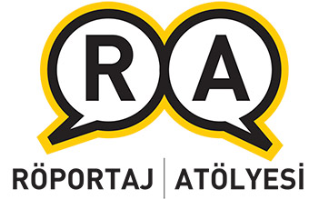 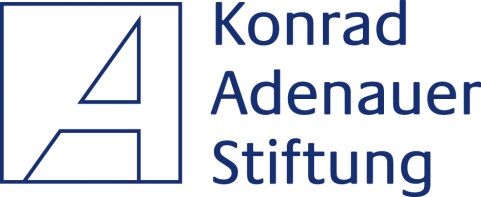 27 Mart -  Cuma27 Mart -  Cuma27 Mart -  Cuma17:00 – 18:3017:00 – 18:30Çanakkale’den BugüneRöportaj Atölyesi tarafından yapılacak bilgilendirme, değerlendirme, serbest tartışma28 Mart -  Cumartesi28 Mart -  Cumartesi28 Mart -  Cumartesi09:00 - 09:3009:00 - 09:30Açılış KonuşmalarıNazire Dedeman Çağatay veya Av. Fikret İlkiz, Umut Vakfı Mütevellisi ve Yönetim Kurulu ÜyesiBekir Öncel, Konrad Adeneur VakfıMevlüt Yeni, Antalya Gazeteciler Cemiyeti09:30 - 09:45 09:30 - 09:45 Kahve Arası09:45 -11:0009:45 -11:00Röportaj öncesi hazırlık, (Konunun belirlenmesi ile sahaya çıkmak arasındaki dönemde teorik ve pratik hazırlıklar) Tuğrul Eryılmaz – Gazeteci11:00 - 12:15 11:00 - 12:15 Röportaj yazımında etik gazeteciliği korumak:  Nelere dikkat edilmeli? Baskı ve çıkar çatışmaları karşısında nasıl mücadele edilmeli? , Doç. Dr. Ceren Sözeri - Akademisyen12:15 – 14:0012:15 – 14:00Öğlen Yemeği14:00 – 15:3014:00 – 15:30Charlie Hebdo örneği; LGBTİ'ler, kadınlar, etnik azınlıklar üzerinden nefret söylemi ve ifade özgürlüğü: Prof. Dr. Yasemin İnceoğlu - Akademisyen 15:30 - 15:45 15:30 - 15:45 Kahve Arası15:45 – 17:1515:45 – 17:15Röportajda saha çalışması, beklenmedik gelişmeler, yazım teknikleri, Celal Başlangıç – Gazeteci, Yazar29 Mart -  Pazar29 Mart -  Pazar29 Mart -  Pazar09:00 -10:30Röportaj hazırlık, yapım, yazım, yayın süreçlerinde dikkat edilmesi gereken hususlar: Av. Fikret İlkiz Umut Vakfı Mütevellisi ve Yönetim Kurulu ÜyesiRöportaj hazırlık, yapım, yazım, yayın süreçlerinde dikkat edilmesi gereken hususlar: Av. Fikret İlkiz Umut Vakfı Mütevellisi ve Yönetim Kurulu Üyesi10:30 – 11:00Değerlendirme, sahaya çıkmadan önce son bilgilerDeğerlendirme, sahaya çıkmadan önce son bilgiler11:30Aksu İlçesi / Perge Antik Kentine HareketAksu İlçesi / Perge Antik Kentine Hareket